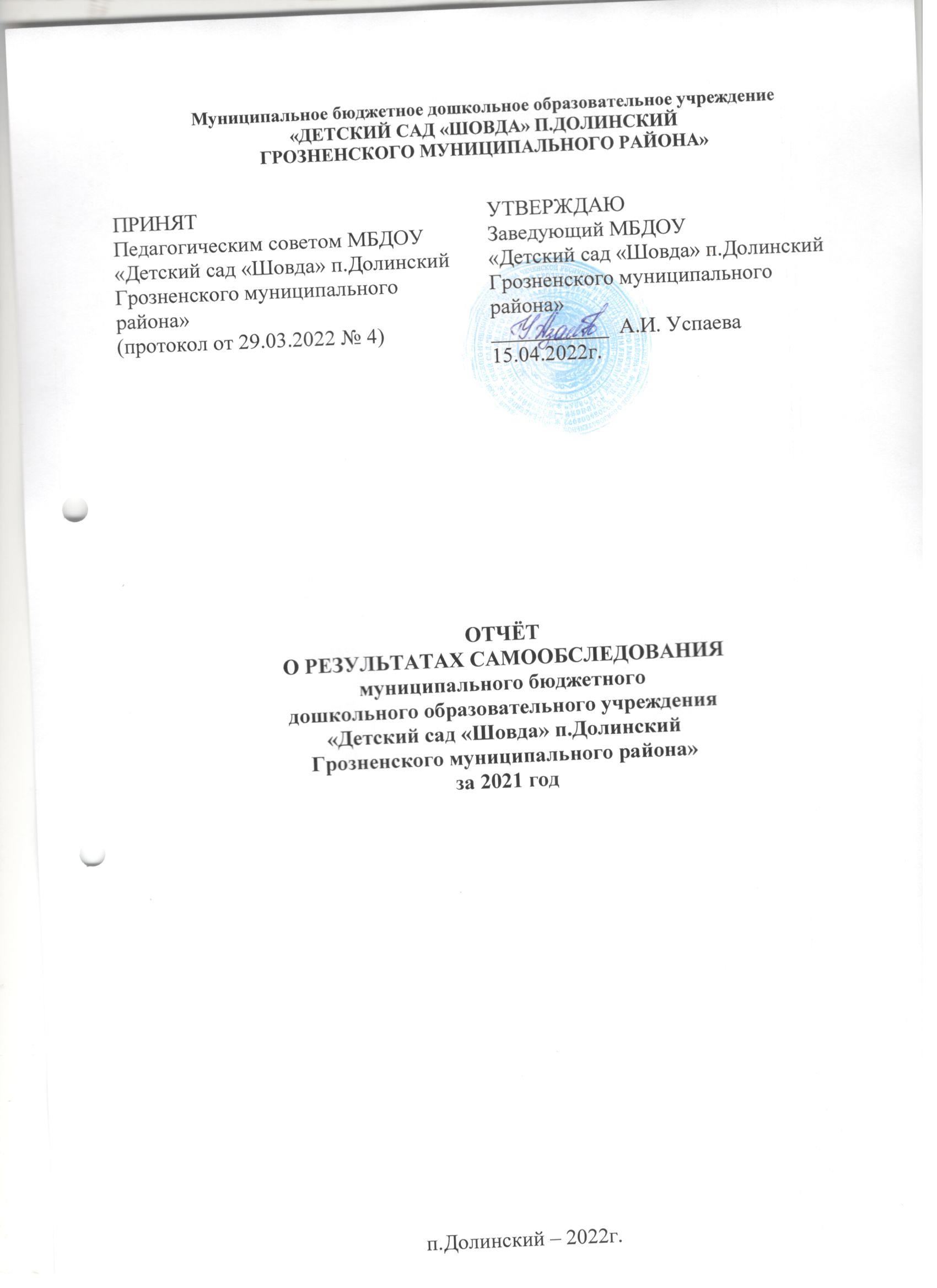 СодержаниеВведениеНормативно-правовые и распорядительные документы по проведению самообследования образовательной организацией: - Федеральный закон № 273-ФЗ от 29.12.2012г «Об образовании в Российской Федерации» с изменениями от 8 декабря 2020 года; - Приказом Министерства образования и науки Российской Федерации от 01 июня 2022г.N ЛО35-01275-20/00257669 «Об утверждении федерального государственного образовательного стандарта дошкольного образования»; - Приказ Министерства образования и науки Российской Федерации от 14.06.2013 № 462 с изменениями от 14.12.2017 № 1218 «Об утверждении Порядка проведения самообследования образовательной организации»; - Приказом Министерства образования и науки Российской Федерации от 10.12. 2013 № 1324 «Об утверждении показателей деятельности образовательной организации, подлежащей самообследования»; - Постановления Правительства Российской Федерации от 10.07.2013 № 582 «Об утверждении Правил размещения на официальном сайте образовательной организации в информационно-телекоммуникационной сети «Интернет» и обновления информации об образовательной организации»; - Приказ Рособрнадзора от 14.08.2020 № 831 «Об утверждении Требований к структуре официального сайта образовательной организации в информационно телекоммуникационной сети «Интернет» и формату предоставления информации»;- Приказ Министерства Просвещения № 373 от 31 июля 2020 «Об утверждении Порядка организации и осуществления образовательной деятельности по основным общеобразовательным программам - образовательным программам дошкольного образования»;- Постановление Главного санитарного врача РФ от 30.06.2020г. за № 16 СП 3.1./2.4. 3598-20 «Санитарно-эпидемиологические требования к устройству, содержанию и организации работы дошкольных образовательных организаций»; - Постановление Главного государственного санитарного врача РФ от 28.09.2020г. № 28 «Об утверждении санитарных правил СП 2.4.3648-20 «Санитарно эпидемиологические требования к организации воспитания и обучения, отдыха и оздоровления детей и молодежи.Цель самообследования:Обеспечение доступности и открытости информации о состоянии развития учреждения на основе анализа показателей, установленных федеральным органом исполнительной власти, а также подготовка отчѐта о результатах самообследования. Задачи самообследования:- получение объективной информации о состоянии образовательного процесса в образовательной организации; - выявление положительных и отрицательных тенденций в образовательной деятельности;-  установление причин возникновения проблем и поиск их устраненияЭтапы процедуры самообследования: -планирование и подготовка работ по самообследованию организации; -организация и проведение самообследования; -обобщение полученных результатов и на их основе формирование отчета; -направление отчета по итогам самообследования учредителю. Отчет о результатах самообследования включает аналитическую часть (оценку деятельности образовательной организации) и результаты анализа показателей деятельности организации, подлежащей самообследованию. Оценка деятельности образовательной организации осуществляется по следующим направлениям: -организационно-правовое обеспечение образовательной деятельности; - система управления МБДОУ;- оценка организации воспитательно-образовательного процесса;- оценка содержания и качества подготовки воспитанников;- качества кадрового обеспечения;- качества учебно-методического, библиотечно-информационного обеспечения, материально-технической базы;- функционирование внутренней системы оценки качества образования;- анализ показателей деятельности МБДОУ.I. Аналитическая часть.1.1.Общие сведения о дошкольном образовательном учреждении.Организационно-правовое обеспечение образовательной деятельности.Правоустанавливающие документы:Лицензии на осуществление образовательной деятельности от 01 июня 2022г.N ЛО35-01275-20/00257669. и медицинскую деятельность на основании лицензии на осуществление медицинской деятельности серия ЛО-95-01-000919от 20.10.2016г.ОГРН 1092034002972 о постановке на учет в налоговом органе юридического лица, о внесении в реестр имущества (здание, земля) ИНН 2004006769  КПП 200401001Документация дошкольного образовательного учреждения:Устав учреждения;Основные федеральные, региональные и муниципальные  нормативно-правовые акты, регламентирующие работу дошкольного образовательного учреждения;Договоры дошкольного образовательного учреждения с родителями (законными представителями);Личные дела воспитанников, журнал учета движения воспитанников;Программа развития дошкольного образовательного учреждения;Основная образовательная программа МБДОУ;Учебный план дошкольного образовательного учреждения;Годовой календарный график;Годовой план работы дошкольного образовательного учреждения;Планы воспитательно-образовательной работы педагогов дошкольного образовательного учреждения;Расписание организованной образовательной деятельности, режим дня;Акты готовности МБДОУ к новому учебному году;Номенклатура дел дошкольного образовательного учреждения;Журнал учета проверок должностными лицами органов государственного контроля.Документация, касающаяся трудовых отношений:Журнал учёта трудовых книжек работников, личные дела работников;Приказы по личному составу, журнал регистрации приказов по личному составу;Трудовые договоры с работниками и дополнительные соглашения к трудовым договорам;Коллективный договор;Правила внутреннего трудового распорядка;Штатное расписание дошкольного образовательного учреждения (соответствует установленным требованиям, структура и штатная численность в соответствии с Уставом);Должностные инструкции работников;Журналы проведения инструктажа.Учреждение обеспечивает взаимодействие с социумом.  Наблюдается тенденция к расширению и углублению связей учреждения с другими образовательными учреждениями. Творческое сотрудничество с социальными партнерами осуществляется согласно договорам и плану мероприятий совместной деятельности:- Договор о сотрудничестве между МБДОУ «Детский сад «Шовда» п.Долинский Грозненского муниципального района» и МБОУ «СОШ п.Долинский»- Договор о взаимодействии территориальной психолого-медико-педагогической комиссии муниципального образования г.Грозного и психолого-педагогического консилиума общеобразовательного учреждения.Все нормативные локальные акты в части содержания, организации образовательного процесса в ДОУ имеются в наличии.1.2.Система управления.Управление МБДОУ осуществляется в соответствии с Федеральным законом № 273 - ФЗ «Об образовании в Российской Федерации», на основании Устава с соблюдением единоначалия и коллегиальности. Управляемая система состоит из взаимосвязанных между собой коллективов: педагогического – обслуживающего – медицинского – детского. Организационная структура управления МБДОУ представляет собой совокупность всех его органов с присущими им функциями. Она может быть представлена в виде 2 основных структур: общественного и административного управления.I.Схема общественного управленияОбщее руководство МБДОУ осуществляет Общее собрание трудового коллектива на основании Положения об Общем собрании трудового коллектива. В состав Общего собрания входят с правом решающего голоса все сотрудники МБДОУ. Для ведения Общего собрания трудового коллектива открытым голосованием избираются его председатель и секретарь. Срок полномочий Общего собрания трудового коллектива работников — 1 год. Одной из форм самоуправления МБДОУ является Родительский комитет МБДОУ, избираемый на 1 год и состоящий из представителей родителей (законных представителей) обучающихся детского сада. Родительский комитет МБДОУ формируется, осуществляет деятельность и выполняет полномочия в соответствии с Положением о родительском комитете МБДОУ. Родительский комитет МБДОУ собирается на свои заседания по мере необходимости, но не реже 2 раз в год. Формы проведения заседаний Родительского комитета МБДОУ определяются Председателем Родительского комитета МБДОУ в соответствии с вопросами, которые вносятся на его рассмотрение. В целях рассмотрения сложных педагогических и методических вопросов, вопросов организации учебно-воспитательного процесса, изучения и распространения передового педагогического опыта в МБДОУ действует Педагогический совет. Педагогический Совет является постоянно действующим органом МБДОУ. Полномочия, структура, порядок формирования и порядок деятельности Педагогического совета устанавливаются Положением о Педагогическом Совете. Организационной формой работы родителей (законных представителей) является Общее родительское собрание. Общее родительское собрание — коллегиальный орган общественного самоуправления МБДОУ, действующий в целях развития и совершенствования образовательного и воспитательного процесса, взаимодействия родительской общественности и МБДОУ. В состав родительского собрания входят все родители (законные представители) обучающихся, посещающих МБДОУ. Полномочия, структура, порядок формирования и порядок деятельности Общего родительского собрания устанавливаются локальным актом МБДОУ. Общее родительское собрание действует по плану, входящему в годовой план работы МБДОУ. Общее родительское собрание собирается не реже 2 раз в год.II. Схема административного управленияНепосредственное управление МБДОУ осуществляет заведующий МБДОУ «Детский сад «Шовда» п.Долинский Грозненского муниципального района» Успаева Аза Идрисовна , которая действует от имени МБДОУ, представляя его во всех учреждениях и организациях. Заместитель заведующего по ВМР осуществляет руководство учебно-воспитательной работой учреждения: определяет место каждого педагога в воспитательно-образовательной работе с детьми, мобилизует воспитателей на решение задач, поставленных концепцией дошкольного воспитания перед МБДОУ, привлекает к их решению родителей воспитанников.Завхоз отвечает за сохранность здания МБДОУ и имущества, организует материально-техническое снабжение педагогического процесса, обеспечивает чистоту и порядок в помещениях детского сада и на участке, противопожарную безопасность и организацию труда обслуживающего персонала.Медицинская сестра контролирует санитарное состояние помещений и участка МБДОУ, соблюдение санитарно-противоэпидемического режима, качество доставляемых продуктов, организацию питания и качество приготовления пищи, обеспечивает медицинское обслуживание детей, проводит санитарно-просветительскую работу среди работников МБДОУ и родителей, принимает участие в организации физкультурно-оздоровительной работы с детьми. Педагоги МБДОУ в своей работе выполняют следующие функции: -планируют и осуществляют воспитательно-образовательную работу; -ведут работу с родителями по вопросам воспитания детей в семье, привлекают их к активному сотрудничеству с детским садом; -активно работают с родительским комитетом и отдельными родителями, обеспечивая создание необходимых условий в помещениях группы и на участке для успешной реализации воспитательно-образовательной программы; -участвуют в педсоветах МБДОУ, методических объединениях, организуют смотры-конкурсы и выставки детских работ, проводят родительские собрания, участвуют в праздниках; Структура МБДОУ соответствует решаемым МБДОУ задачам, механизм управления МБДОУ определяет его стабильное функционирование. Общее руководство МБДОУ осуществляет общее собрание трудового коллектива, вопросы его компетенции определяются Уставом.Руководство МБДОУ осуществляет заведующий Успаева Аза Идрисовна, стаж педагогической работы – 16 лет, в данной должности - 7 лет,установление квалификационной категории – отсутствует. Основные вопросы по управлению МБДОУ решаются на оперативных совещаниях административного аппарата, которые проводятся ежемесячно. Текущие проблемы – на пятиминутках еженедельно. Основными задачами Совета МБДОУ, педагогического совета, общего собрания трудового коллектива и родительского комитета являются непосредственное участие в управлении МБДОУ, выбор стратегических путей развития МБДОУ и подготовка управленческих решений, входящих в компетенцию того или иного органа. Их функции и направления деятельности прописаны в соответствующих положениях. Нормативная и организационно-распределительная документация, локальные акты, регулирующие деятельность МБДОУ и правоотношения участников образовательных отношений, соответствуют нормативной и организационно-распорядительной документации действующему законодательству и Уставу. В МБДОУ имеются годовой план, а также ряд планов работы по основным направлениям деятельности МБДОУ. Своевременно оформляются протоколы, педагогического совета, общего трудового собрания, родительских собраний.Сайт МБДОУ оформлен в соответствии с действующим законодательством, регулярно обновляется.Вывод: Структура и механизм управления МБДОУ определяют стабильное функционирование. Система управления соответствует целям и содержанию деятельности МБДОУ, и предоставляет возможность участия в управлении детским садом всех участников образовательного процесса, способствует развитию инициативы участников образовательного процесса педагогов, родителей (законных представителей), детей.1.3.Оценка организации учебного процесса.Прием детей в МБДОУ осуществляется в соответствии с Правилами приема воспитанников в МБДОУ «Детский сад «Шовда» п.Долинский Грозненского муниципального района», разработанными в соответствии с Федеральным законом «Об образовании в Российской Федерации» от 29.12.2012 № 273-ФЗ, приказом Минобрнауки России от 04.10.2021 № 686 «Об утверждении Порядка приема на обучение по образовательным программам дошкольного образования». Отношения между МБДОУ родителями воспитанников (законными представителями) строятся на договорной основе – Договор об образовании. Общее количество групп – 11 групп общеразвивающей направленности. Общее количество воспитанников на конец года – 300, распределение по возрастным группам:Детский сад функционирует в режиме полного дня (12-часовой пребыванием). Режим работы МБДОУ установлен, исходя из потребностей семьи и возможностей бюджетного финансирования МБДОУ, и является следующим: -пятидневная рабочая неделя (Выходные дни: суббота, воскресенье и праздничные дни, установленные законодательством Российской Федерации и Чеченской Республики) - длительность пребывания детей в группах 12 часов. -режим работы групп с 7:00 до 19:00 часов.     Образовательный процесс осуществляется на русском и чеченском языках. Образовательный процесс осуществляется по двум режимам - с учетом теплого и холодного периода года; строится с учетом возрастных принципов и адекватных дошкольному возрасту форм работы с детьми. 1.4. Оценка содержания и качество подготовки воспитанников.         Отдельным направлением работы является педагогическая диагностика (мониторинг) достижения детьми планируемых результатов освоения ООП. Так в ДОУ разработаны диагностические карты освоения ООП МБДОУ в каждой возрастной группе. Система мониторинга содержит 5 образовательных областей, соответствующих Федеральному государственному образовательному стандарту дошкольного образования, приказ Министерства образования и науки № 1155 от 17 октября 2013 года: «Социально-коммуникативное развитие», «Познавательное развитие», «Речевое развитие», «Художественно - эстетическое развитие», «Физическое развитие», что позволяет комплексно оценить качество образовательной деятельности в группе и при необходимости индивидуализировать его для достижения достаточного уровня освоения каждым ребенком содержания образовательной программы учреждения. Обязательным требованием к построению системы мониторинга является использование только тех методов, применение которых позволяет получить необходимый объем информации в оптимальные сроки. Формы мониторинга должны обеспечивать объективность и точность получаемых данных и включают в себя: - Наблюдение за ребенком (в психологии) - описательный психологический исследовательский метод, заключающийся в целенаправленном и организованном восприятии и регистрации поведения изучаемого объекта. - Беседа является одним из самых продуктивных методов в психологии личности, дающих возможность вглядеться во внутренний мир человека, во многом понять его сложное, часто противоречивое содержание. - Анализ продуктов детской деятельности.Итоги педагогической диагностики достижения детьми планируемых результатов освоения ООП на конец 2020-2021 учебного года:Общие показатели по образовательным областям в дошкольных группах на начало 2020-2021 учебного года:Анализ результатов мониторинга освоения Основной образовательной программы показал, что усвоение детьми программного материала имеет стабильность и позитивную динамику по всем направлениям развития, а уровень развития интегративных качеств воспитанников соответствует возрасту. Положительное влияние на этот процесс оказало тесное сотрудничество воспитателей, специалистов, администрации МБДОУ и родителей, а также использование приемов развивающего обучения и индивидуального подхода к каждому ребенку. Знания и навыки, полученные детьми в ходе организованно образовательной деятельности, систематически закреплялись и применялись в разнообразных видах детской деятельности.Результаты диагностики готовности детей старшего дошкольного возраста к обучению в школе на начало и конец учебного года:Показатель диагностики готовности к школе детей «Детский сад «Шовда» п.Долинский Грозненского муниципального района» в основном соответствует норме.Таким образом, организация детской жизни в детском саду построена с учетом требования законодательства в области образования, с учетом потребностей, интересов и возможностей воспитанников. Образование в Детском саду находится на высоком уровне, уделяется большое внимание повышению качества образования через взаимодействие с социумом. Дошкольное образовательное учреждение поддерживает отношения с социальными учреждениями:- МБОУ «СОШ п.Долинский »- ОГИБДД МВД России Грозненского района- ТПМПК муниципального образования г.ГрозногоВыводы: Качество содержания и подготовки обучающихся соответствует предъявляемым требованиям. Система педагогической диагностики, используемая в ДОУ, в полной мере удовлетворяет целям и задачам педагогической диагностики развития воспитанников МБДОУ, соответствует федеральному государственному образовательному стандарту дошкольного образования.1.5. Оценка организации воспитательно-образовательного процесса.          В воспитательно-образовательном процессе МБДОУ реализуется образовательная программа дошкольного образования, которая разработана в соответствии с ФГОС ДО и на основе примерной образовательной программы дошкольного образования «От рождения до школы»под редакцией Н.Е. Вераксы, Т.С. Комаровой, М.А. Васильевой; Издательство МОЗАИКА-СИНТЕЗ, Москва, 2017г.В дошкольном учреждении разработана и реализуется Рабочая программа воспитания, которая принята на заседании педагогического совета Протокол № 1 от 31.08.2021г., утверждена приказом № 66-од  МБДОУ «Детский сад «Шовда» п.Долинский  Грозненского муниципального района» от 31.08.2021г.Рабочая программа воспитания МБДОУ «Детский сад «Шовда» п.Долинский  Грозненского муниципального района» является обязательной частью ООП ДО МБДОУ «Детский сад «Шовда» п.Долинский Грозненского муниципального района» и призвана помочь всем участникам образовательных отношений реализовать воспитательный потенциал совместной деятельности, помочь педагогическим работникам реализовать решение таких проблем: как-    формирование общей культуры личности воспитанников;-  развитие у воспитанников социальных, нравственных, эстетических качеств, направленных на воспитание духовно-нравственных и социокультурных ценностей и принятие правил и норм поведения в интересах человека, семьи, общества.ООП ДО включает обязательную часть и часть формируемую участниками образовательных отношений. В части, формируемой участниками образовательных отношений МБДОУ «Детский сад «Шовда» п.Долинский Грозненского муниципального района», реализуются следующие парциальные программы: Обе части являются взаимодополняющими и необходимыми с точки зрения реализации требований ФГОС ДО. Объем обязательной части ООП МБДОУ составляет не менее 60% от ее общего объема; части, формируемой участниками образовательных отношений, не более 40%.Содержание основной образовательной программы обеспечивает развитие личности, мотивации и способностей детей в различных видах детской деятельности и охватывает следующие структурные единицы, представляющие определенные направления развития и образования детей (далее – образовательные области):- социально-коммуникативное развитие;- познавательное развитие;- речевое развитие;- художественно-эстетическое развитие;- физическое развитие.Реализация каждого направления предполагает решение специфических задач во всех видах детской деятельности, имеющих место в режиме дня дошкольного учреждения: режимные моменты, игровая деятельность; специально организованные традиционные мероприятия, индивидуальная   и   подгрупповая   работа.Образовательная деятельность проводиться по всем направлениям воспитательно-образовательной работы с детьми согласно учебному плану. Условием организации образовательной деятельности, в дошкольном учреждении, является полноценно организованная развивающая образовательная среда. Она строится с учётом реализации образовательных областей в двух основных составляющих организации образовательного процесса: совместная (партнёрская) деятельность взрослого и детей, свободная самостоятельная деятельность самих детей, обеспечивающая выбор каждым ребёнком деятельности по интересам и позволяющая ему взаимодействовать со сверстниками. Реализация программы предполагает учет принципа интеграции образовательных областей в соответствии с возрастными возможностями и особенностями воспитанников, спецификой и возможностями образовательных областей. Реализация физического и художественно-эстетического направлений занимает не менее 50% общего времени, отведенного на ООД.Основной формой работы в возрастных группах является занимательная деятельность: дидактические игры, игровые ситуации, экспериментирование, проектная деятельность, беседы и др.Согласно годового учебного графика образовательная деятельность начинается с 1 сентября и заканчивается  31 мая.  Каникулярное время в зимний период составляет 1 неделю, в весенний период - 1 неделя. Сетка ООД составляется в соответствии с утвержденным учебным планом, режимом дня, рекомендациями по его составлению и в течение года в целом выполняется. Сетка ООД утверждается заведующим МБДОУ. ООД проводятся с детьми всех возрастных групп детского сада, при этом учитывается максимально допустимый объем образовательной нагрузки.  В середине времени, отведенного на организованную образовательную деятельность, проводят физкультминутку. Перерывы между периодами организованно образовательной деятельности - не менее 10 минут. Образовательная деятельность, требующая повышенной познавательной активности и умственного напряжения детей, проводится в первую половину дня и в дни наиболее высокой работоспособности (вторник, среда), сочетается с физкультурными и музыкальными занятиями.Вывод: Образовательная деятельность в МБДОУ осуществляется в соответствии с требованиям, основная образовательная программа МБДОУ реализуется в полном объёме, составлена в соответствии с современными дидактическими, санитарными и методическими требованиями, содержание выстроено в соответствии с ФГОС ДО. При составлении программы учтены предельно допустимые нормы учебной нагрузки. Образовательная деятельность организации осуществляется на основании законодательства Российской Федерации. Нарушений Устава и лицензионного права не выявлено, все нормативные локальные акты в части образовательной деятельности в МБДОУ имеются в наличии.  Все возрастные группы укомплектованы полностью. Вакантных мест не имеется. Подготовка к школьному обучению.          Вопрос преемственности детского сада и школы решается через обеспечение содержательного единства образовательной деятельности. Между детским садом и МБОУ «СОШ п.Долинский» традиционно сложились отношения по преемственности по обеспечению успешной адаптации и социализации. Права и обязанности регулируются договором. Совместно со школой был разработан план мероприятий, предусматривающий тесный контакт воспитателей и учителей начальной школы, воспитанников дошкольного учреждения и учеников первого класса. Важным аспектом совместной деятельности является формирование у дошкольников положительного отношения к школе, как мотивационного компонента готовности к школе. Это осуществляется посредством организации совместных мероприятий и экскурсий со школой, встреч с учителями начальных классов, бывшими выпускниками детского сада, организация праздников, посвящённых выпуску в школу и т.д.  Работа с родителями. Важным направлением деятельности учреждения является работа с семьей. В системе работы с родителями решаем следующие задачи: - повышение педагогической культуры родителей; - привлечение родителей в образовательную деятельность; - вооружение родителей психолого-педагогическими знаниями через консультации, беседы. За период учебного года проведены следующие мероприятия с родителями: общие и групповые родительские собрания, беседы, консультации.Охрана и укрепление здоровья.Здоровье наших воспитанников - одна из важных составляющих пребывания детей в МБДОУ. Ежегодно в детском саду проводятся спортивные праздники. В МБДОУ создан комплекс мер, направленных на сохранение и укрепление здоровья детей. Состояние помещений соответствует гигиеническим требованиям, поддерживаются воздушный, питьевой, температурный режимы. Используются бактерицидные лампы.В течение учебного года физкультурно-оздоровительная работа велась по основной общеобразовательной программе дошкольного образования. В дошкольном учреждении физкультурно-оздоровительная работа ведется в двух направлениях: профилактическое, оздоровительное. Профилактическое направление (витаминотерапия, кварцевание, закаливание, профилактика нарушений опорно-двигательного аппарата) способствует укреплению здоровья детей, повышению иммунитета, профилактике простудных заболеваний.Оздоровительное направление (физкультурные праздники, занятия на воздухе, спортивные досуги) способствует активизации двигательной деятельности, развитию физических качеств, укреплению мышечного тонуса, что оказывает положительное влияние не только на эмоциональное, но и на познавательное развитие ребенка и качественную подготовку его к школеОбеспечение безопасности воспитанников.         В МБДОУ разработаны инструкции об организации безопасности воспитанников во время учебно-воспитательного процесса, регламентирующие: - обеспечение выполнения требований правовых актов и нормативно-технических документов по созданию здоровых и безопасных условий учебно-воспитательного процесса; - организацию и проведение профилактической работы по предупреждению травматизма, предотвращения несчастных случаев с воспитанниками во время проведения учебно-воспитательных мероприятий, дорожно-транспортного травматизма и происшествий на воде; - охрану, укрепление здоровья воспитанников, создание оптимального сочетания режимов обучения и организованного отдыха.Для обеспечения безопасности детский сад оборудован специальной автоматической системой пожарной сигнализации (АПС), имеется кнопка экстренного вызова РОВД и телефон. Имеются первичные средства пожаротушения. Разработан паспорт безопасности, в котором отражены планы действий сотрудников в случае возникновения чрезвычайной ситуации. В дневное и ночное время, выходные дни дежурят сторожа.1.6. Оценка качество кадрового обеспечения.Педагогическими кадрами, медицинским и техническим персоналом учреждение укомплектовано на 100% согласно  штатному расписанию, утвержденному приказом заведующего МБДОУ № 07-од 11.01.2021г.Всего работают 64 человек. Педагогический коллектив МБДОУ насчитывает 26 педагогов. Характеристика педагогического коллективаОбразовательный уровень педагогического коллективаУровень квалификации педагогического коллектива                 Возрастные показатели педагогического коллективаСтажевые показатели педагогического коллективаВ соответствии с утвержденным планом педагоги прошли курсы повышения квалификации (дистанционно-12, очно-1) – 13 человек.Также в период с 09.09.2020г. по 30.12.2020г. прошли профессиональную переподготовку –3 человека.Педагоги МБДОУ эффективно участвуют в работе методических объединений, знакомятся с опытом работы своих коллег и других дошкольных учреждений. У каждого педагога МБДОУ имеется план по самообразованию.Вывод: МБДОУ укомплектовано кадрами на 100%.   Потребность в кадрах отсутствует. Анализ педагогического состава МБДОУ позволяет сделать выводы о том, что педагогический коллектив квалифицированный, имеет высокий уровень педагогической культуры, перспективный. В МБДОУ созданы условия для профессионального развития педагогов.  Все это в комплексе дает хороший результат в организации педагогической деятельности и улучшении качества образования и воспитания дошкольников.1.7. Оценка учебно-методического обеспечения.         Методическая работа - часть системы непрерывного образования, ориентированная на освоение педагогами содержания основной общеобразовательной программы дошкольного образования; достижений науки и передового педагогического опыта, методов воспитания и образования детей, обеспечивающих реализацию общеобразовательной программы дошкольного образования; повышение уровня готовности педагогов к организации и ведению образовательного процесса в современных социальных и экономических условиях; содействующих развитию у детей рефлексивного педагогического мышления, включению педагогов в режим инновационной деятельности.Задачами методической работы в МБДОУ являются:1. Обучение и развитие педагогических кадров, управление повышением их квалификации. 2. Выявление, изучение, обобщение и распространение передового педагогического опыта педагогов. 3. Подготовка методического обеспечения для осуществления образовательного процесса. 4. Координация деятельности детского сада и семьи в обеспечении всестороннего непрерывного развития воспитанников. 5. Координация деятельности детского сада с учреждениями окружающего социума для реализации задач развития воспитанников и детского сада в целом. Все формы методической работы в МБДОУ направлены на выполнение задач, сформулированных в Уставе, ООП и годовом плане. Обязательными в системе методической работы с кадрами в МБДОУ являются: - семинары-практикумы, - мастер-классы, - просмотры открытых занятий и др. Важным фактором повышения профессионального уровня педагогов является самообразование. Направление и содержание самообразования определяется самим педагогом в соответствии с его потребностями и интересами. Повышение уровня профессиональной подготовки педагогов - приоритетное направление деятельности методической работы, которая занимает особое место в системе управления Детским садом и представляет важное звено в целостной системе повышения квалификации педагогических кадров, так как, прежде всего, способствует активизации личности педагога, развитию его творческой личности. В связи с этим, в МБДОУ успешно реализуется Программа повышения уровня профессиональной подготовки педагогов в условиях дошкольной образовательной организации. Основными целями и задачами Программы являются: 1. Повышение уровня квалификации кадров через прохождение квалификационных курсов. 2. Понимание педагогами требований современного законодательства в сфере образования и необходимость их соблюдения.3. Формирование мотивации у педагогических работников детского сада к повышению профессиональных компетенций. 4. Создание условий повышения профессиональных компетенций педагогических работников детского сада, для развития конкурентоспособной образовательной среды в условиях введения ФГОС ДО. 5. Создание развивающей предметно-пространственной среды в соответствии с требованиями ФГОС ДО. 6. Формирование конкурентоспособного кадрового потенциала, обеспечивающего необходимый уровень квалификации для работы в режиме развития и инноваций. Результатами проводимой работы по повышению уровня профессиональной подготовки педагогов являются: - создание в педагогическом коллективе МБДОУ обстановки творческого поиска новых форм и методов работы с детьми; - внедрение новых технологий, способствующих активизации профессиональной деятельности педагогического коллектива; - выделение наиболее перспективных идей в организации воспитательно-образовательной работы с дошкольниками; - активизация методической активности педагогов; - участие педагогических работников в конкурсах профессионального мастерства; - публикации в средствах массовой информации материалов о деятельности Детского сада.Вывод. Таким образом, методическая работа в МБДОУ систематизирована, учебно-методическое обеспечение соответствует целям и задачам деятельности ДОУ, осуществляется планомерная работа по совершенствованию профессионального мастерства. 1.8.Оценка библиотечно-информационного обеспечения.В Детском саду представлена библиотека методической и художественной литературы для детей (хрестоматии для чтения, сказки, стихи, рассказы отечественных и зарубежных и чеченских писателей), научно-популярная литература (атласы, энциклопедии и т.д.), иллюстративный материал, дидактические пособия, демонстрационный и раздаточный материал. Имеется методическая литература по всем направлениям развития, научно-методическая литература, теория и методика организации деятельности дошкольников.Оформлена подписка на следующие периодические издания: «Берийн беш», «Мой профсоюз», «Ламанан аз». Используются аудио и видеоматериалы познавательной направленности.Использование компьютерных технологий помогает педагогам не только сделать изучение материала более наглядным, интересным, проблемным, но и показать связь между отдельными областями. Информационное обеспечение МБДОУ позволяет качественно осуществлять образовательную деятельность. Значительно возросло посещение вебинаров как в режиме офлайн, так и в режиме онлайн, что   помогает педагогам самостоятельно повышать свою профессиональную компетентность.Функционирует официальный сайт МБДОУ, имеется доступ в интернет. Выводы: Таким образом, библиотечно-информационное обеспечение соответствует требованиям законодательства, информация о деятельности детского сада находится в открытом доступе для родителей (законных представителей) и общественности, педагоги могут пользоваться интернет ресурсами.1.9.Оценка материально-технического оснащения.         Детский сад располагается в двухэтажно типовом здании. Здание МБДОУ светлое, имеется автономное отопление. Водопровод, канализация, сантехническое оборудование в удовлетворительном состоянии. Территория МБДОУ имеет ограждение и разбита на следующие участки: 5 прогулочных участков, соответствующих СанПиН, оборудованных малыми   архитектурными формами, песочницами, скамейками.В МБДОУ 5 групповых помещений.          Материально-техническая и развивающая среда МБДОУ «Детский сад «Шовда» п.Долтнский Грозненского муниципального района» соответствует всем санитарно-гигиеническим требованиям.          Познавательное и социально-личностное развитие ребенка осуществляется в следующих помещениях:         Групповые комнаты.  Во всех группах МБДОУ созданы условия для разнообразных видов активной деятельности детей – игровой, познавательной, трудовой, творческой и исследовательской.  Группы оснащены детской и игровой мебелью, игрушками и пособиями в соответствие с возрастными особенностями детей. Эстетическое оформление групповых комнат способствует благоприятному психологическому климату, эмоциональному благополучию детей.          Художественно-эстетическое направление работы проходит в актовом зале.        Двигательная деятельность осуществляется на игровых площадках территории МБДОУ.         Программно-методическое обеспечение педагогов осуществляется в методическом кабинете, где имеется необходимая литература, наглядные пособия по всем направлениям деятельности детского сада.           В МБДОУ также функционируют: кабинет заведующего, кабинет заместителя заведующего по ВМР, кабинет делопроизводителя, пищеблок, медицинский кабинет.         В МБДОУ созданы необходимые условия для обеспечения безопасности: установлена тревожная кнопка с выводом на пульт охраны 01, имеется план эвакуации людей при пожаре, инструкции, определяющие действия персонала по обеспечению быстрой эвакуации. МБДОУ укомплектовано необходимыми средствами противопожарной безопасности: огнетушителями, знаками ПБ, установлена автоматическая пожарная сигнализация.         В МБДОУ проводится работа по обеспечению антитеррористической безопасности: разработан Паспорт антитеррористической защищенности, действует контрольно-пропускной режим.В МБДОУ ведется систематически работа по созданию предметно-развивающей среды. Развивающая предметно-пространственная среда оборудована с учётом возрастных особенностей детей, охраны и укрепления их здоровья, учета особенностей и коррекции недостатков их развития и принципов ФГОС ДО. Развивающая среда групп постоянно обновляется в соответствии с комплексно-тематическим планированием педагогов, обеспечивает все условия для организации разнообразных видов детской деятельности, с учетом интересов детей.         Предметная среда всех помещений оптимально насыщена, выдержана мера «необходимого и достаточного» для каждого вида деятельности, представляет собой «поисковое поле» для ребенка, стимулирующее процесс его развития и саморазвития, социализации.  Созданная развивающая среда открывает нашим воспитанникам весь спектр возможностей, направляет усилия детей на эффективное использование отдельных ее элементов.         Организованная в МБДОУ предметно-развивающая среда инициирует познавательную и творческую активность детей, предоставляет ребенку свободу выбора форм активности, обеспечивает содержание разных форм детской деятельности, безопасна и комфортна, соответствует интересам, потребностям и возможностям каждого ребенка, обеспечивает гармоничное отношение ребенка с окружающим миром.Детский сад оснащен 3 компьютерами, имеет доступ к сети интернет 1 компьютер.Вывод: материально-техническое состояние МБДОУ и территории соответствует действующим санитарно-эпидемиологическим требованиям к устройству, содержанию и организации режима работы в дошкольных организациях, правилам пожарной безопасности, требованиям охраны труда.Для повышения качества предоставляемых услуг необходимо дальнейшее оснащение современным оборудованием для осуществления образовательной деятельности с учетом новых требований. Приобрести мультимедийное оборудование, позволяющее более эффективно вести процесс обучения воспитанников.1.10. Оценка медицинского обеспечения дошкольного образовательного учреждения, системы охраны здоровья воспитанников.Медицинское обслуживание детей МБДОУ строится на основе нормативно-правовых документов: Приказа Министерства образования РФ от 30.06.1992 года, №1В6/272 «О совершенствовании системы медицинского обеспечения детей в ДОУ» Постановление Главного государственного санитарного врача Российской Федерации от 28 сентября 2020 г. N 28. "Об утверждении СанПиН 2.4.3648-20 "Санитарно-эпидемиологические требования к организациям воспитания и обучения, отдыха и оздоровление детей и молодежи». Медсестра проводит антропометрические измерения детей в начале и конце учебного года. Оказывают доврачебную помощь детям. Медсестра наряду с администрацией и педагогами несѐт ответственность за проведение лечебно-профилактических мероприятий, соблюдение санитарно-гигиенических норм, режимом и качеством питания воспитанников. Медицинской сестрой МБДОУ ведется учет и анализ общей заболеваемости воспитанников, анализ простудных заболеваний, ведется контроль за регулярностью прохождения сотрудниками организации медицинских осмотров.Здоровье детей дошкольного возраста, как и других групп населения, социально обусловлено и зависит от таких факторов, как состояние окружающей среды, здоровья родителей и наследственность, условия жизни и воспитания ребенка в семье, в образовательном учреждении. В МБДОУ ведутся круглогодично специальные профилактические мероприятия.-профилактика острых респираторных инфекций-профилактика верхних дыхательных путей –-профилактика плоскостопия-профилактика коронавирусной инфекцииосмотр детей во время утреннего приема;антропометрические замеры 2 раза в годанализ заболеваемости 1 раз в год;лечебно-профилактические мероприятия:- витаминотерапия,- полоскание горла водой,-с-витаминизация третьего блюда, кварцевание;Ежегодно проводятся углубленные осмотры детей врачами-специалистами. Количество дней, пропущенных в среднем одним ребенком по болезни на конец календарного года: 8Для успешной реализации оздоровительных задач в работе с детьми, в МБДОУ установлены такие формы организации:- утренняя гимнастика;- физкультурные занятия в игровой и на игровой площадке;- гимнастика после сна;- полоскание полости рта;- спортивные игры, праздники, развлечения, - хождение босиком (летом);Решению оздоровительных задач способствуют следующие формы организации детей:- двигательная разминка между занятиями;- двигательно-оздоровительные физкультурные минутки;- Прогулки;- Подвижные игры на свежем воздухе;- корригирующая гимнастика,- гимнастика пробуждения после дневного сна,- самостоятельная двигательная деятельность детей.Заболеваемость острыми респираторными вирусными инфекциями, т.е. ОРВИ в МБДОУ наблюдается в течении года. Скачок заболеваемости пришелся на осенне-зимний период, связанно это с тем, что шел адаптационный период у вновь прибывших детей в МБДОУ.-Используется репчатый лук, чеснокВажное значение в профилактике ОРВИ имеет строгое соблюдение санитарно-гигиенических норм, для этого в помещениях проводится ежедневная влажная уборка, производится смена постельного белья и полотенец еженедельно.Все помещения не однократно и ежедневно проветриваются.В отсутствии детей производится сквозное проветривание. Для профилактики плоскостопия у детей используются ребристые и каменистые дорожки.Оценка состояния здоровья детейВывод: В работе МБДОУ большое внимание уделяется охране и укреплению здоровья детей. Следует продолжать работу по снижению заболеваемости детей и в следующем году, продолжить взаимодействие с семьями воспитанников по формированию у детей потребности здорового образа жизни.Организация питания.Правильное питание – это основа длительной и плодотворной жизни, залог здоровья, бодрости, гарантия от появления различных недугов. Поэтому в плане работы детского сада вопрос о правильном питании занимает одно из важнейших мест. Для нормального роста и развития наши воспитанники обеспечены сбалансированным 3-х разовым питанием. Ежедневное меню составляется медицинской сестрой в соответствии с 10-дневным меню. В рацион детей включены: свежие фрукты, овощи, соки; молочные, овощные, мясные блюда; выпечка. При поставке продуктов строго отслеживается наличие сертификатов качества.
Питание организовано в соответствии с санитарно-гигиеническими требованиями, в групповых комнатах. Весь цикл приготовления блюд происходит на пищеблоке. Пищеблок детского сада оснащен всем необходимым техническим оборудованием, на 100% укомплектован кадрами. Готовая пища выдается только после снятия пробы медицинской сестрой и соответствующей записи в журнале результатов оценки готовых блюд. Контроль за фактическим питанием и санитарно-гигиеническим состоянием пищеблока осуществляется заведующим ДОУ и медицинской сестрой. В МБДОУ имеется вся необходимая документация по организации детского питания. На пищеблоке имеется бракеражный журнал, журнал здоровья. На каждый день пишется меню-раскладка. Натуральные нормы питания на основные продукты выполняются на 100%.         Вывод: Дети в МБДОУ обеспечены полноценным сбалансированным питанием. Правильно организованное питание в значительной мере гарантирует нормальный рост и развитие детского организма и создает оптимальное условие для нервно-психического и умственного развития ребенка. Организация питания постоянно находится под контролем администрации. Процесс организации питания в МБДОУ «Детский сад «Шода» п.Долинский Грозненского муниципального района» соответствует Санитарно-эпидемиологическим правилам и нормативам СанПиН2.3/2.4.3590-20 "Санитарно-эпидемиологические требования к организации общественного питания населения"1.11. Функционирование внутренней системы оценки качества образования.Внутренняя система оценки качества образования определена следующими локальными актами: Положение о внутреннем контроле в ДОУ, Положение о системе оценки качества образования. С целью обеспечения полноты реализации образовательной программы в МБДОУ осуществляется контрольная деятельность системы оценки качества образования. Система внутренней оценки качества образования ориентирована на решение следующих задач:  - систематическое отслеживание и анализ состояния системы образования в дошкольном образовательном учреждении (оперативный, тематический контроль, итоговый) для принятия обоснованных и своевременных управленческих решений, направленных на повышение качества образовательной деятельности.   - максимальное устранение эффекта неполноты и неточности информации о качестве образования, как на этапе планирования образовательных результатов, так и на этапе оценки эффективности образовательного процесса по достижению соответствующего качества образования.   Контроль за реализацией образовательной программы проводится для выявления эффективности процесса по ее реализации, обнаружения проблем, определения причин их появления, и их устранения.Результаты внутреннего контроля оформляются в виде справок, доводятся до сведения педагогов. Администрация МБДОУ отслеживает выполнение педагогами рекомендаций, полученных по итогам контроля.Вывод: в дошкольной организации создана функциональная, соответствующая законодательным и нормативным требованиям внутренняя система оценки качества, позволяющая своевременно корректировать различные направления деятельности ДОУ.Выводы по результатам деятельности:Результаты самообследования деятельности МБДОУ позволяют сделать выводы о том, что в МБДОУ созданы условия для реализации образовательной программы дошкольного образования в условиях реализации ФГОС ДО.  Обеспечение качества образовательной деятельности с детьми происходило за счет создания условий для организации образовательного процесса согласно нормативно-правовым документам, складывающейся системы поддержания здоровья детей и физического развития, за счет профессиональной подготовки кадров. Организация педагогического процесса отмечается гибкостью, ориентированностью на возрастные и индивидуальные особенности детей, что позволяет осуществить личностно-ориентированный подход к детям. В МБДОУ работает коллектив единомышленников из числа профессионально подготовленных кадров, наблюдается повышение профессионального уровня педагогов, создан благоприятный социально-психологический климат в коллективе, отношения между администрацией и коллективом строятся на основе сотрудничества и взаимопомощи. Материально-техническая база, соответствует санитарно-гигиеническим требованиям.Запланированная воспитательно-образовательная работа на 2021 год выполнена в полном объеме.Цели, задачи и перспективы.         По итогам работы МБДОУ за 2021 год определены следующие приоритетные направления деятельности.- создание условий для мотивации педагогов на внедрение инновационных педагогических технологий в образовательной деятельности,- создание условий для самореализации каждого ребенка в совместной и самостоятельной деятельности, через участие в конкурсах разного уровня.- повышение социального статуса дошкольного учреждения,- создание равных возможностей для каждого воспитанника в получении дошкольного образования, - повышение уровня педагогического просвещения родителей (законных представителей) обеспечиваемых консультативной поддержкой МБДОУ,- рост творческих достижений всех субъектов образовательного процесса, овладение комплексом технических навыков и умений, необходимых для их реализации,- формирование компетентной личности дошкольника в вопросах физического развития и здоровьесбережения.II.Результаты анализа показателей деятельности МБДОУ,подлежащие самообследованию.(утв.приказом Министерства образования и науки РФ от 10.12.2013 № 1324).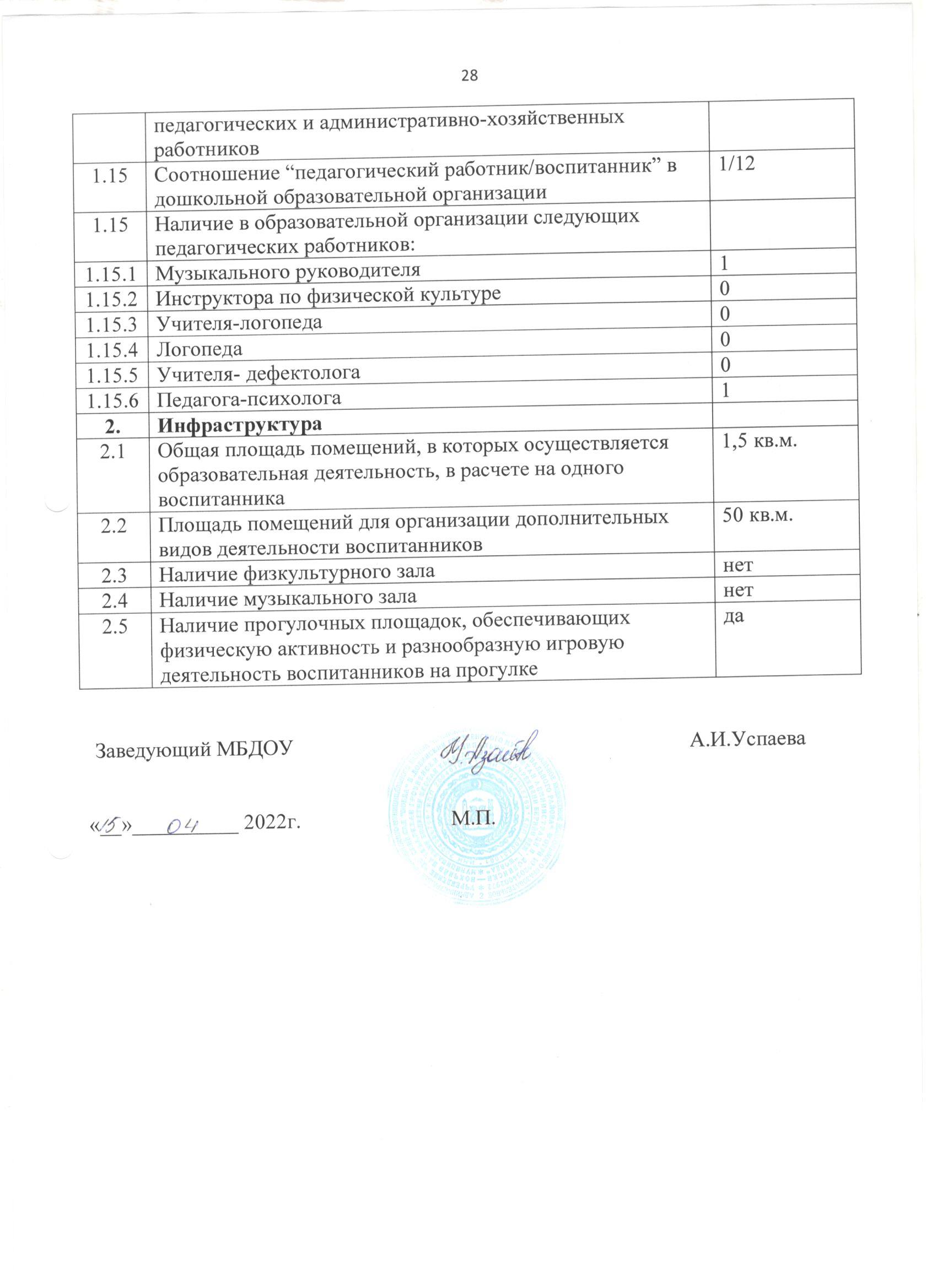 №Стр.Введение3I.Аналитическая часть41.1Общие сведения о дошкольном образовательном учреждении. Организационно-правовое обеспечение образовательной деятельности41.2.Система управления61.3.Оценка организации учебного процесса91.4.Оценка содержания и качество подготовки воспитанников101.5.Оценка организации воспитательно-образовательного процесса111.6.Оценка качество кадрового  обеспечения161.7.Оценка учебно-методического обеспечения171.8.Оценка библиотечно-информационного обеспечения191.9.Оценка материально-технического оснащения191.10Оценка медицинского обеспечения дошкольного образовательного учреждения, системы охраны здоровья воспитанников211.11.Функционирование внутренней системы оценки качества образования23II.Результаты анализа показателей деятельности МБДОУ,подлежащие самообследованию25Название (по уставу) Муниципальное бюджетное дошкольное образовательное учреждение «Детский сад «Шовда» п.Долинский  Грозненского муниципального района»» Тип и вид Тип: бюджетное дошкольное образовательное учреждение Вид: детский сад общеразвивающего вида Организационно-правовая форма Образовательное учреждение Учредитель Муниципальное Учреждение «Отдел дошкольного образования Грозненского муниципального района»Юридический адрес учредителя365049,Чеченская Республика,г.Грозный,Ленинский район.ул.им.Льва И.Яшина,7аАдрес сайта в Интернете учредителяhttps://grozudo.do95.ru/Год основания 2009г.Юридический адрес 366019, п.Долинский, Грозненский район ул.им.А.Х-А.Кадырова 8а, Фактический адрес366019, п.Долинский, Грозненский район ул.им.А.Х-А.Кадырова 8а,Телефон +7963-708-45-81e-mail mdou-dolinsk@mail.ru Адрес сайта в Интернете https:// http://Sadik-Shovda.do95.ru/Должность руководителя Заведующий Фамилия, имя, отчество руководителя Успаева Аза Идрисовна№п/пВозрастная категория Направленность групп Количество групп Количество детей 1От 3 до 4 лет Общеразвивающая 1302От 3 до 4 лет Общеразвивающая 1303От 6 до8 лет Общеразвивающая 1304От 4 до 5 лет Общеразвивающая 1305От 6 до 7 лет Общеразвивающая 1256От 6 до 7летОбщеразвивающая1257От 6 до 7летОбщеразвивающая1308От 6 до 7летКратковременная1259От 5 до 6 летКратковременная12510От 5 до 6 летКратковременная12511От 3 до 5 летКратковременная125Всего 11 групп – 300 детей Всего 11 групп – 300 детей Всего 11 групп – 300 детей Всего 11 групп – 300 детей Всего 11 групп – 300 детей Группа Физическое развитиеПознавательное развитиеСоциально-коммуникативноеХудожественно-эстетическоеРечевое развитиеМладшая группа «Лисята»3119253042Младшая группа «Зайчата»3119253042Средняя группа «Белочки»2512151526Средняя группа «Котята»25121515261-я подг.гр.«Ласточки»28182417272-я подг.гр.«Одуванчики»2818241727подг.гр.«Ласточки »3016261924ГКП Подг.гр. «Бабочки»3016261924ГКП старшая гр.«Радуга»2818241727ГКП 3-я старшая гр.«Радуга»2818241727ГКП средняя гр.«Звездочки»2818241727Группа Физическое развитиеФизическое развитиеПознавательное развитиеПознавательное развитиеСоциально-коммуникативноеСоциально-коммуникативноеХудожественно-эстетическоеРечевое развитиеРечевое развитиеМладшая группа «Лисята»6668888812Младшая группа «Зайчата»7669988812Средняя группа «Белочки»221515111112121219Средняя группа «Котята»2114141111121212191-я подг.гр.«Ласточки»1514141616121212142-я подг.гр.«Одуванчики»171313161699914подг.гр.«Ласточки »161212161611111114ГКППодг.гр. «Бабочки»181616161699914ГКП старшая гр.«Радуга»121212151515151517ГКП 3-я старшая гр.«Радуга»131313161614141418ГКП средняя гр.«Звездочки»221515111112121219Количество воспитанниковУровень готовности к школьному обучению (подготовительная к школе группа)Уровень готовности к школьному обучению (подготовительная к школе группа)Уровень готовности к школьному обучению (подготовительная к школе группа)Уровень готовности к школьному обучению (подготовительная к школе группа)Уровень готовности к школьному обучению (подготовительная к школе группа)Уровень готовности к школьному обучению (подготовительная к школе группа)Количество воспитанниковГотовность %Условная готовность %Условно неготов%1402047,612252,3800Образовательная областьПарциальная программаРечевое развитие -Масаева З.В. Программа курса «Мой край родной»-Гербова В.В. Приобщение детей к художественной литературе Познавательное развитие-Масаева З.В. Программа курса «Мой край родной»/ Развивающая программа для дошкольников от 3 до 7 лет. Махачкала: АЛЕФ (ИП Овчинников М.А.), 2014. – 40 с. Юсупова Р.Э., /Николаенко И.В./; -Программа «Юный эколог» вместе с обеспечением — программно-методическая система всестороннего воспитания дошкольника с экологическим уклоном. Николаева С.Н.Социально-коммуникативное развитиеАвдеева Н.Н., Князева О.Л., Стеркина Р.Б. «Безопасность»Художественно-эстетическое развитие-И. Каплунова, И. Новоскольцева Программа по музыкальному воспитанию детей дошкольного возраста «Ладушки»; -Лыкова И.А. Программа составлена на основе Программы художественного воспитания, обучения и развития детей 2-7 лет «Цветные ладошки»; -Куцакова Л.В. Конструирование и художественный труд в детском саду: Программа и конспекты занятийФизическое развитие-Пензулаева Л.И. Физкультурные занятия в детском саду: от 3 до 7лет-М.: Мозайка- Синтез, 2014.- 128с.;-Пензулаева Л.И. Оздоровительная гимнастика для детей дошкольного возраста -Примерная программа физического развития дошкольников Чеченской Республики «Здоровье» Аслаханов С-А.М. Возрастная группа Кол-во ООД в неделю Продолжительность ООД Нагрузка в день Нагрузка в неделю Группа от 3 до 4 лет 10 15 минут 30- минут 2 часа 30 мин Группа от 4 до 5 лет. 10 20 минут 40 минут   3часа  20 мин Группа от 6 до 7 лет 1430 минут60-90 минут7часаГруппа от 6 до 7 лет1430 минут60-90 минут7часаЧисленный составвысшее/ педагогическоен/высшеесреднее специальное/ педагогическое265/20   8/ 8Общее количествовысшаяпервая квалификациясоответствие занимаемой должности260026возраст20-30 лет30-55 летсвыше 55 летколичество педагогов - 183150Стаждо 2 лет2 – 5 лет5 – 10 лет10-20 летсвыше 20 летПедагогов13770Показатели2021Общая заболеваемость1Острая заболеваемость0Заболеваемость детей в случаях на одного ребенка0Процент часто болеющих детей0Процент детей с хроническими заболеваниями0№ п/пПоказателиЕдиница измерения1.Образовательная деятельность1.1Общая численность воспитанников, осваивающих образовательную программу дошкольного образования, в том числе:300человек/100%1.1.1В режиме полного дня (8-12 часов)200 человек/66,6%1.1.2В режиме кратковременного пребывания (3-5 часов)100человек/33,3%1.1.3В семейной дошкольной группенет1.1.4В форме семейного образования с психолого-педагогическим сопровождением на базе дошкольной образовательной организациинет1.2Общая численность воспитанников в возрасте до 3 лет15 человек/10,48%1.3Общая численность воспитанников в возрасте от 3 до 8 лет300 человек/100%1.4Численность/удельный вес численности воспитанников в общей численности воспитанников, получающих услуги присмотра и ухода:300человек/100%1.4.1В режиме полного дня (8-12 часов)200человек/100%1.4.2В режиме продленного дня (12-14 часов)0 человек/0%1.4.3В режиме круглосуточного пребывания0 человек/ 0%1.5Численность/удельный вес численности воспитанников с ограниченными возможностями здоровья в общей численности воспитанников, получающих услуги:0 человек/0%1.5.1По коррекции недостатков в физическом и (или) психическом развитии0 человек/0%1.5.2По освоению образовательной программы дошкольного образования0 человек/0%1.5.3По присмотру и уходу0 человек/0%1.6Средний показатель пропущенных дней при посещении дошкольной образовательной организации по болезни на одного воспитанника5 дней1.7Общая численность педагогических работников, в том числе:18человек 100%1.7.1Численность/удельный вес численности педагогических работников, имеющих высшее образование10человек/55,5%1.7.2Численность/удельный вес численности педагогических работников, имеющих высшее образование педагогической направленности (профиля)5человек/27,7%1.7.3Численность/удельный вес численности педагогических работников, имеющих н/высшее образование 0человек/0%1.7.4Численность/удельный вес численности педагогических работников, имеющих среднее профессиональное образование3человек/16,6%1.7.5Численность/удельный вес численности педагогических работников, имеющих среднее профессиональное образование педагогической направленности (профиля)0человек/0%1.8Численность/удельный вес численности педагогических работников, которым по результатам аттестации присвоена квалификационная категория, в общей численности педагогических работников, в том числе:0человек/0%1.8.1Высшая0 человек/0%1.8.2Первая0 человек/0%1.9Численность/удельный вес численности педагогических работников в общей численности педагогических работников, педагогический стаж работы которых составляет:18человек/100%1.9.1До 2 лет1человек/5,55%1.9.22-5 лет2человек/11,11%1.9.35-10 лет8человек/44,44%1.9.410-20 лет5 человек/27,77%1.9.5Свыше 20 лет2человек/11,11%1.10Численность/удельный вес численности педагогических работников в общей численности педагогических работников в возрасте до 30 лет2человек/11,11%1.11Численность/удельный вес численности педагогических работников в общей численности педагогических работников в возрасте до 55 лет16человек/88,88%1.12Численность/удельный вес численности педагогических работников в общей численности педагогических работников в возрасте от 55 лет0человек/0%1.13Численность/удельный вес численности педагогических и административно-хозяйственных работников, прошедших за последние 5 лет повышение квалификации/профессиональную переподготовку по профилю педагогической деятельности или иной осуществляемой в образовательной организации деятельности, в общей численности педагогических и административно-хозяйственных работников17человек/94,44%